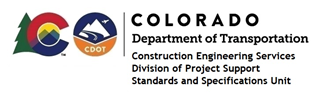 MEMORANDUMDATE:	April 26, 2022TO:	All holders of Standard Special ProvisionsFROM:	Shawn Yu, Standards and Specifications Unit ManagerSUBJECT:	Issuance of revised Standard Special Provision: Revision of Section 109 – Prompt	Payment (Local Agency)Effective this date, our unit has issued the revised Standard Special Provision, Revision of Section 109 – Prompt Payment (Local Agency), with 2 pages, and dated April 26, 2022.  This Standard Special Provision will become effective on projects that will be advertised on or after July 1, 2022.  Earlier use is acceptable.Please use this standard special provision on all local agency projects.The revised provision replaced “Revision of Section 109 – Prompt Payment (Local Agency)”, dated October 1, 2021.For those of you who keep a book of Standard Special Provisions, please include this specification.  For your convenience, this specification and the SSP Index are attached in the issuance email.  You can also find them in our Construction Specifications web page: Standard Special Provisions and the “Recently Issued Special Provisions” webpage.If you have any questions or comments, please contact this office.